Spring Term Homework Menu Year 2 Please bring in your first 3 pieces between the 5th and 7th of February ready for our sharing event on Thursday 8th February.For the next half term, please bring in 3 pieces between the 25th and 27th of March ready for sharing on Thursday 28th March.HistoryGeographyThe ArtsScienceScienceExperience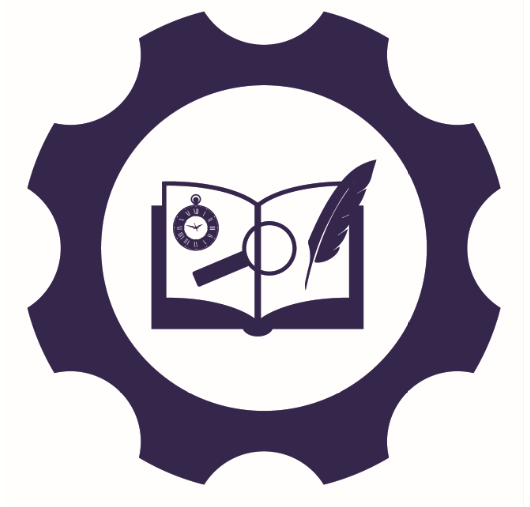 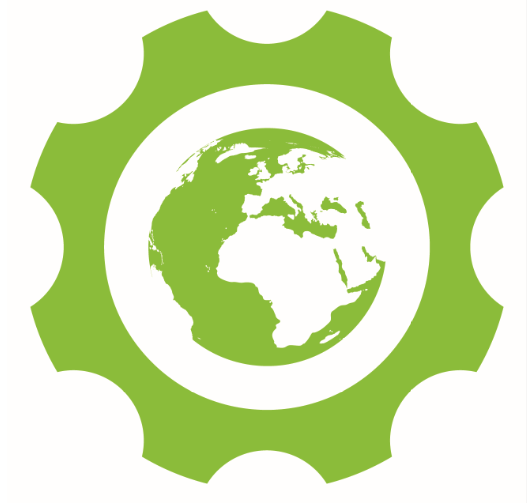 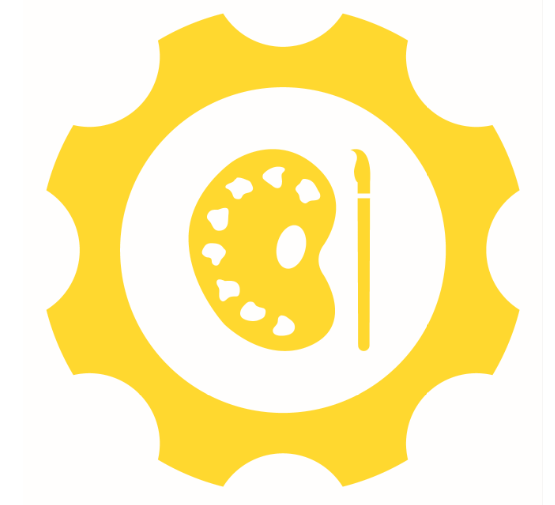 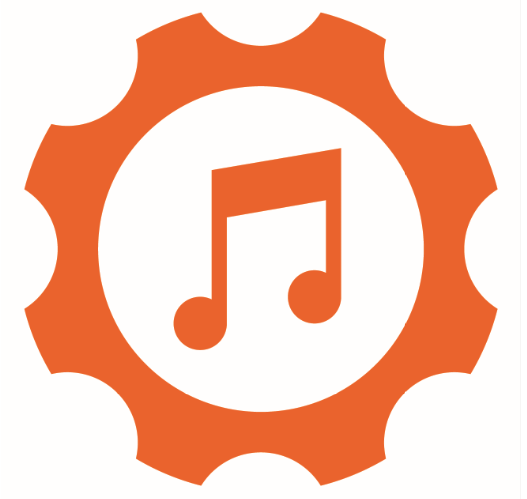 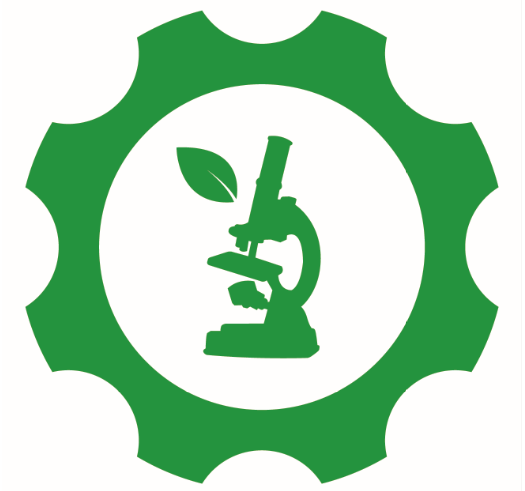 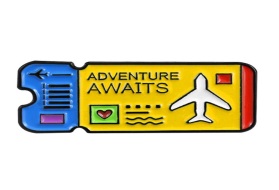 Talk to your family members about significant events that have happened (for example, births, weddings, starting school, moving house)Create a timeline in chronological order to show the main events in your families history.Choose a country that is not in Europe and identify the significant physical and human features of that country.Can you find the country on a world map? Which continent is it in?  Can you compare this country to the UK?  How is it similar and different?Look at different portraits of famous people from the Tudors, e.g. King Henry VIII, Queen Elizabeth I (use the National Portrait Gallery website).Can you recreate your own portrait of a famous person from the Tudors? Or you could ask a member of your family to strike a pose and you could create their portrait!A task for the Green fingered amongst you! In Science this half term we will be learning about plants and what they need to grow well.  In class we will look at the growth of cress and beans. Can you find something that you could grow from a seed and record the different stages of its growth?A task for the Green fingered amongst you! In Science this half term we will be learning about plants and what they need to grow well.  In class we will look at the growth of cress and beans. Can you find something that you could grow from a seed and record the different stages of its growth?Visit a Tudor building – Eltham Palace, Hever Castle, Knole House & park, Hampton Court, Penshurst Place and find out what happened there in the Tudor times.Curriculum Drivers ComputingDT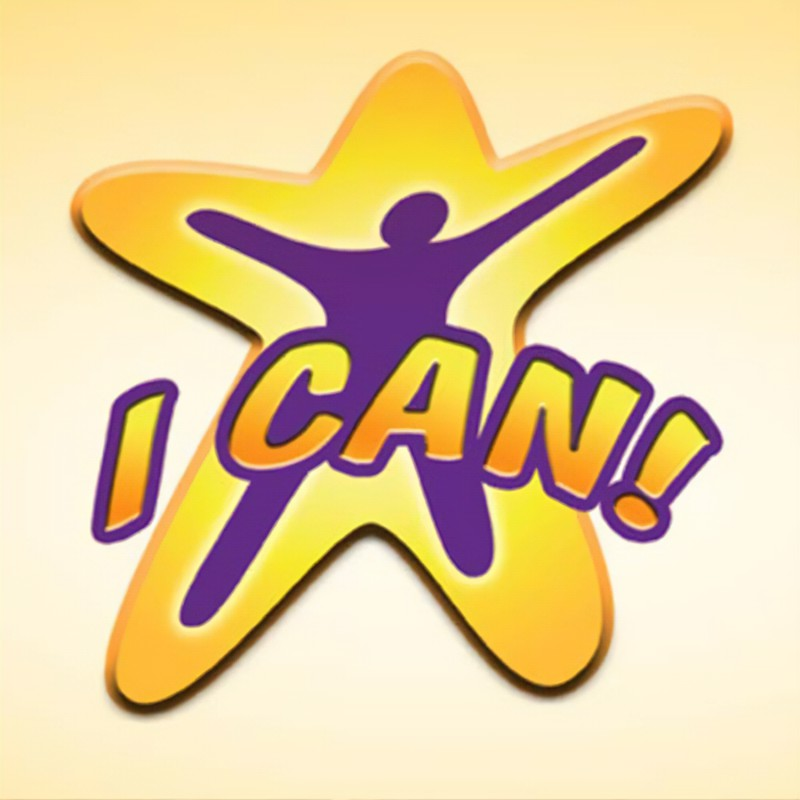 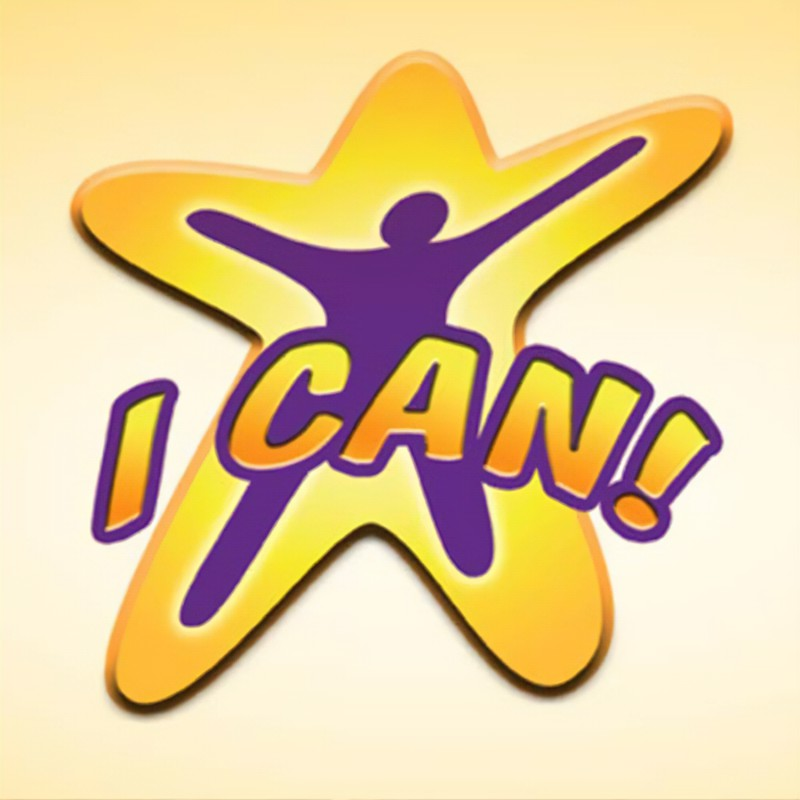 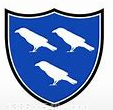 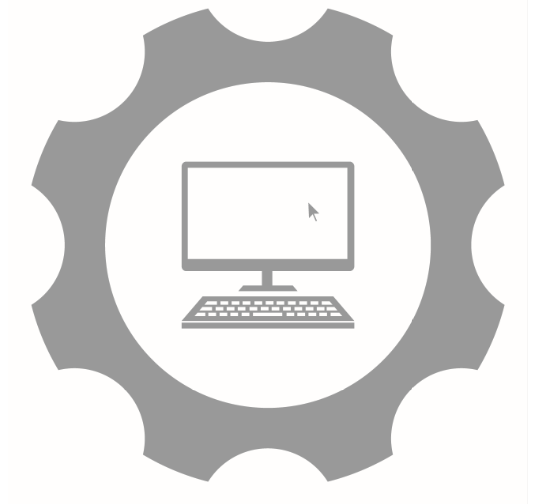 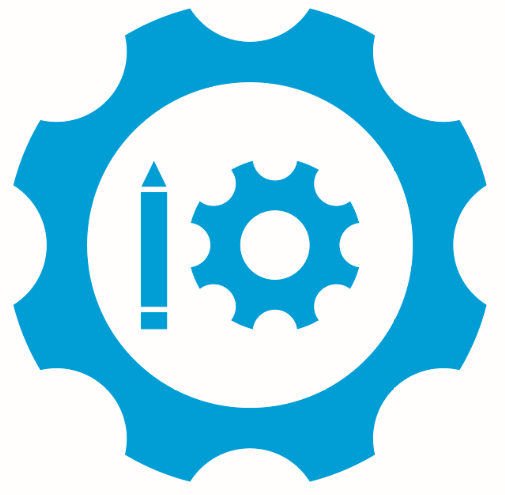 Focus: Aspiration and AmbitionThink about the famous people and what they have achieved.  What might you see yourself achieving in the future? Might you be a musician? A sportsperson? An explorer? Create at piece of work that shows what you might want to be when you grow up.Create a self-portrait using Purple Mash 2Paint.  Choose the style of painting that best suits your personality.  Using a digital camera or device take portraits of your family and collage them in PicCollage. Ask your family members where they would like their portrait to be taken and what they might want to hold to show their personality and interest.Find out about the food from another country.With an adult, help to prepare, make and eat a meal from this chosen country.  Take photos or draw pictures with labels of the food you enjoyed.